 АДМИНИСТРАЦИЯ                                             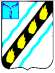 СОВЕТСКОГО МУНИЦИПАЛЬНОГО  РАЙОНА              САРАТОВСКОЙ ОБЛАСТИ	 ПО С Т А Н О В Л Е Н И Е	 от 04.12.2015 № 923 р.п. Степное Об утверждении муниципальной программы «Обеспечение земельных участков, предоставляемых гражданам, имеющих трех и более детей, инженерной инфраструктурой на 2016-2018 годы»   соответствии  с  Федеральным  законом  Российской  Федерации  от  6 октября 2003 года № 131-ФЗ «Об общих принципах организации местного самоуправления  в  Российской  Федерации»  и  руководствуясь  Уставом Советского  муниципального  района,  администрация  Советского муниципального района ПОСТАНОВЛЯЕТ:   Утвердить  муниципальную  программу  «Обеспечение  земельных участков,  предоставляемых  гражданам,  имеющих  трех  и  более  детей, инженерной инфраструктурой на 2016-2018 годы» согласно приложению.  Постановление администрации Советского муниципального района от 19.12.2013 № 1726 «Об утверждении муниципальной программы «Обеспечение земельных  участков,  предоставляемых  гражданам,  имеющих  трех  и  более детей, инженерной инфраструктурой на 2014-2015 гг.»» считать утратившим силу.   Настоящее  постановление  вступает  в  силу  с  1  января  2016  года  и подлежит официальному опубликованию.   Контроль  за  исполнением  настоящего  постановления  возложить  на председателя  комитета  по  вопросам  строительства,  ЖКХ  и  обеспечения безопасности жизнедеятельности населения. Глава администрации Советского муниципального района                                                                    С.В. Пименов Котурай Н.В. 5-00-37  Приложение к постановлению          администрации Советского               муниципального района от _________ № _______ МУНИЦИПАЛЬНАЯ ПРОГРАММА  «ОБЕПЕЧЕНИЕ ЗЕМЕЛЬНЫХ УЧАСТКОВ, ПРЕДОСТАВЛЯЕМЫХ ГРАЖДАНАМ, ИМЕЮЩИХ ТРЕХ И БОЛЕЕ ДЕТЕЙ, ИНЖЕНЕРНОЙ ИНФРАСТРУКТУРОЙ НА 2016-2018 годы» 2015г.  Содержание  Паспорт муниципальной программы «Обеспечение земельных участков, предоставляемых гражданам, имеющих трех и более детей, инженерной инфраструктурой на 2016-2018 годы» Наименование Программы Основание для разработки Программы Заказчик Программы Разработчик Программы Цели и задачи Программы Важнейшие целевые индикаторы  Сроки и этапы реализации Программы Основные мероприятия Программы (перечень подпрограмм) Исполнители Программы, ответственный исполнитель Объемы и источники финансирования  Программы Ожидаемые  конечные  	Муниципальная  программа  «Обеспечение  земельных участков, предоставляемых гражданам, имеющих трех и более детей, инженерной инфраструктурой на 2016-2018 годы» (далее – Программа).  Федеральной закон от 6 октября 2003 года № 131-ФЗ «Об общих принципах организации местного самоуправления в Российской Федерации»    Администрация  Советского  муниципального  района Саратовской области.   Администрация  Советского  муниципального  района Саратовской области.  Обеспечение инженерной инфраструктурой земельных участков, предоставляемых многодетным семьям;   улучшение жилищных условий граждан. Социальная поддержка многодетных семей; строительство коммунальной инфраструктуры; развитие жилищного строительства. 2016-2018 годы.  Разработка  и  проведение  государственной  экспертизы проектно-сметной документации;   Обеспечение  земельных  участков  инженерной инфраструктурой.   Администрация  Советского  муниципального  района, отдел промышленности, ТЭК, капитального строительства  архитектуры.  Общий  объем  финансового  обеспечения  Программы составит 37 000,0 тыс. рублей (прогнозно) за счет средств бюджета Советского муниципального района;   том числе по годам: в 2016 году – 2 000,0 тыс. рублей (прогнозно); в 2017 году – 17 000,0 тыс. рублей (прогнозно); в 2018 году – 18 000,0 тыс. рублей (прогнозно); объем финансирования уточняется ежегодно. Улучшение жилищных условий многодетных семей;  увеличение  количества  земельных  участков,  ХАРАКТЕРИСТИКА ПРОБЛЕМЫ И ОБОСНОВАНИЕ НЕОБХОДИМОСТИ РЕШЕНИЯ ЕЕ ПРОГРАММНЫМИ МЕТОДАМИ На  территории  Советского  муниципального  района  в  целях реализации Земельного кодекса РФ, Законов Саратовской области «О земле» и «О мерах социальной  поддержки  многодетных  семей  в  Саратовской  области»  по состоянию на 01.11.2013 года сформирован 51 земельный участок, из которых 46 предоставлено многодетным семьям.   настоящее  время  отсутствие  обеспеченности  земельных  участков, предоставляемых  многодетным  семьям,  инженерной  и  коммунальной инфраструктурой  является  главной  проблемой,  требующей  решения программным методом. 2.ОСНОВНЫЕ ЦЕЛИ И ЗАДАЧИ ПРОГРАММЫ, СРОКИ И ЭТАПЫ РЕАЛИЗАЦИИ Основными целями и задачами являются:   обеспечение  инженерной  инфраструктурой  земельных  участков, предоставляемых многодетным семьям;   улучшение жилищных условий граждан.Срок реализации мероприятий программы – 3 года. 3.РЕСУРСНОЕ ОБЕСПЕЧЕНИЕ ПРОГРАММЫ Финансирование реализуемых мероприятий Программы осуществляется за счет средств местного бюджета Советского муниципального района.  Общая потребность в затратах на реализацию программы составит  37 000,0 тыс. рублей (прогнозно), в том числе по годам:  в 2016 году – 2 000,0 тыс. рублей (прогнозно); в 2017 году – 17 000,0 тыс. рублей (прогнозно); в 2018 году – 18 000,0 тыс. рублей (прогнозно).Направляемые  денежные  средства  могут  использоваться  только  на проведение мероприятий, указанных в приложении к настоящей Программе.  ОРГАНИЗАЦИЯ УПРАВЛЕНИЯ РЕАЛИЗАЦИЕЙ ПРОГРАММЫ  КОНТРОЛЬ ЗА ХОДОМ ЕЕ ВЫПОЛНЕНИЯОрганизация  и  контроль  реализации  мероприятий  Программы осуществляется  в  соответствии  с  Федеральным  законодательством, нормативно-правовыми актами органов власти Саратовской области и актами органов местного самоуправления Советского муниципального района. Мониторинг  реализации  Программы  осуществляется  отделом промышленности,  теплоэнергетического  комплекса,  капитального строительства  и  архитектуры  администрации  Советского  муниципального района.   Исполнителями  основных  мероприятий  Программы  является администрация Советского муниципального района (отдел промышленности, ТЭК, капитального строительства и архитектуры).  СИСТЕМА (ПЕРЕЧЕНЬ) ПРОГРАММНЫХ МЕРОПРИЯТИЙ Система  программных  мероприятий  предусматривает  мероприятия, направленные  на  реализацию  поставленных  целей  и  задач  (согласно приложению к Программе). Для  успешного  осуществления  намеченных  программных  мероприятий необходимо осуществлять финансирование объектов в соответствии с целевым назначением через заказчиков Программы.  ПРОГНОЗ ОЖИДАЕМЫХ СОЦИАЛЬНО-ЭКОНОМИЧЕСКИХ, ЭКОЛОГИЧЕСКИХ РЕЗУЛЬТАТОВ РЕАЛИЗАЦИИ ПРОГРАММЫ  Ожидаемые конечные результаты реализации Программы:  улучшение жилищных условий многодетных семей; социальная поддержка многодетных семей;  увеличение  количества  земельных  участков,  обеспеченных  инженерной инфраструктурой;  строительство коммунальной инфраструктуры; развитие жилищного строительства.Верно: Руководитель аппарата                                                                       О.Л. Дябина  «Приложение к муниципальной программе «Обеспечение земельных участков, предоставляемых гражданам, имеющих трех и более детей, инженерной инфраструктурой на 2016-2018 годы» Перечень мероприятий и финансирование обеспечения муниципальной программы Советского муниципального района «Обеспечение земельных участков, предоставляемых гражданам, имеющих трех и более детей,  инженерной инфраструктурой на 2016-2018 годы» 	Наименование Срок 	Объем 	в том числе за счет средств 	Ответственные за 	Ожидаемые п/мероприятий исполнения финансирования, федерального исполнение рузультаты ». Паспорт программы Стр.4 1.  Характеристика  проблемы  и  обоснование  необходимости  ее  решения  программно-целевым методом Стр.6 2.Основные цели и задачи программы, сроки и этапы реализации Стр.6 3.Ресурсное обеспечение программы Стр.6 4.Организация управления реализацией программы и контроль за ходом ее выполнения Стр.6 5. Система (перечень) программных мероприятий Стр.7 6. Прогноз ожидаемых социально-экономических, экологических результатов реализации программы Стр.7  результаты реализации Программы  обеспеченных инженерной инфраструктурой. Система организации и контроля за исполнением Программы -  Координирующим  и  контролирующим  органом  по реализации  мероприятий  Программы  является  отдел промышленности,  теплоэнергетического  комплекса, капитального строительства и архитектуры администрации Советского муниципального района. п                                                                                                           тыс. руб.                        бюджета (прогнозно) п                                                                                                           тыс. руб.                        бюджета (прогнозно) п                                                                                                           тыс. руб.                        бюджета (прогнозно) п                                                                                                           тыс. руб.                        бюджета (прогнозно) п                                                                                                           тыс. руб.                        бюджета (прогнозно) областного бюджета (прогнозно) областного бюджета (прогнозно) бюджета района (прогнозно) бюджета района (прогнозно) бюджета района (прогнозно) 1  Разработка и проведение государственной экспертизы проектной - сметной документации 2016 год 0,00 0,00 0,00 0,00 0,00 0,00 Администрация Советского муниципального района, отдел промышленности, теплоэнергетического комплекса, капитального строительства и архитектуры Администрация Советского муниципального района, отдел промышленности, теплоэнергетического комплекса, капитального строительства и архитектуры Улучшение жилищных условий многодетных семей; увеличение количества земельных участков, обеспеченных инженерной инфраструктурой Улучшение жилищных условий многодетных семей; увеличение количества земельных участков, обеспеченных инженерной инфраструктурой 2  Обеспечение земельных участков инженерной инфраструктурой I этап (проведение работ по прокладке инженерной инфраструктуры к 35 домам расположенных на территории р.п. Степное) 2017 год 17 000,0 0,00 0,00 0,00 0,00 17 000,0 3  Обеспечение земельных участков инженерной инфраструктурой II этап (проведение работ по прокладке инженерной инфраструктуры к 45 домам расположенных на территории р.п. Степное) 2018 год 18 000,0 0,00 0,00 0,00 0,00 18 000,0 Итого: 35 000,0 0,00 0,00 0,00 0,00 35 000,0 